Dear Diary Group ESharpening Your Library Catalog Search Skills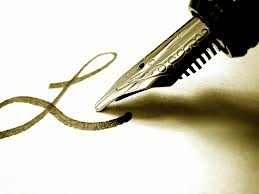 Directions:  Read the questions carefully (some are a little tricky). START HERE: Go to the KMS homepage  blogs.ksbe.edu/kmslcClick on the “OPAC/POLARIS” link.1aIn the Quick Library search box type Hawaii. How many titles did you find? 1bNext narrow the search by title.  How many titles did you find? 2How old is the orphan in the book The Magician’s Elephant?5aSearch for Spirit Like a Storm.  What is the classic horror novel that the subject of the book wrote? 6What is the title of the book by Rose Elliot?     8bWhat are the first 5 words of the title of the book by Nancy Rubin?11Write the food that is featured in the title of books by Jack Canfield. 